Sarajevo, 13.07.2023. godineBroj: 01/4-02-1963/23ČLANU POVJRENSTVA            Temeljem članka 49., a u svezi s člankom 60. Poslovnika Zastupničkoga doma Parlamenta Federacije BiH («Službene novine Federacije BiH», br. 69/07, 2/08, 26/20), sazivam 2. sjednicu Povjerenstva za zaštitu ljudskih prava i sloboda, koja će biti održana u ponedjeljak, 24.07.2023. godine s početkom u 11.30 sati. Sjednica će biti održana u Maloj dvorani Gradskoga vijeća Grada Sarajeva (br. 110), u zgradi Parlamenta Federacije BiH, ul. H. Kreševljakovića 3.Za ovu sjednicu se predlaže sljedeći:D N E V N I  R E DUsvajanje Zapisnika 1. sjednice Povjerenstva;2. Razmatranje Prijedloga zakona o zaštiti civilnih žrtava rata u Federaciji BiH;3. Razmatranje podnesaka građana;4. Razno.U prilogu vam dostavljamo Prijedlog zapisnika 1. sjednice Povjerenstva.            S poštovanjem,                                                                                                                                                                                        PREDSJEDNIK POVJERENSTVA                                                                                        Mirsad Čamdžić, v.r.Dostaviti:-Predsjedateljica Zastupničkoga doma;-Dopredsjedateljica Zastupničkoga doma;-Dopredsjedatelj Zastupničkoga doma;-Tajnik Zastupničkoga doma;-Članovi Povjerenstva;-Vlada Federacije BiH;-Računovodstvo;-Pisarnica;-Portirnica:-a/a. BOSNA I HERCEGOVINAFEDERACIJA BOSNE I HERCEGOVINEPARLAMENT FEDERACIJE PREDSTAVNIČKI/ZASTUPNIČKI DOM  Komisija za zaštitu ljudskih prava i sloboda/Povjerenstvo za zaštitu ljudskih prava i slobodaa BOSNA I HERCEGOVINAFEDERACIJA BOSNE I HERCEGOVINEPARLAMENT FEDERACIJE PREDSTAVNIČKI/ZASTUPNIČKI DOM  Komisija za zaštitu ljudskih prava i sloboda/Povjerenstvo za zaštitu ljudskih prava i slobodaa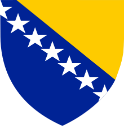 ƂOCHA И XEPЦEГOBИHAФEДEPAЦИJA ƂOCHE И XEPЦEГOBИHEПAPЛAMEHT ФEДEPAЦИJEПPEДCTABHИЧKИ ДOMКомисија за заштиту људскихправа и слободаƂOCHA И XEPЦEГOBИHAФEДEPAЦИJA ƂOCHE И XEPЦEГOBИHEПAPЛAMEHT ФEДEPAЦИJEПPEДCTABHИЧKИ ДOMКомисија за заштиту људскихправа и слобода                   BOSNIA AND HERZEGOVINAFEDERATION OF BOSNIA AND HERZEGOVINAPARLIAMENT OF THE FEDERATIONHOUSE OF REPRESENTATIVES                   BOSNIA AND HERZEGOVINAFEDERATION OF BOSNIA AND HERZEGOVINAPARLIAMENT OF THE FEDERATIONHOUSE OF REPRESENTATIVES                   BOSNIA AND HERZEGOVINAFEDERATION OF BOSNIA AND HERZEGOVINAPARLIAMENT OF THE FEDERATIONHOUSE OF REPRESENTATIVES